УХОД ЗА СТОМОЙ, ОСЛОЖНЕННОЙ СВИЩОМ.  Важно, чтобы отверстие в пластине точно соответствовало размеру стомы, диаметр отверстия может быть только на 2- больше диаметра стомы. Отверстие в пластине должно точно соответствовать форме и размеру стомы, но в Вашем случае, так как свищ пристеночный, отверстие должно быть чуть больше, повторяя контур свища, см.  рис.1. 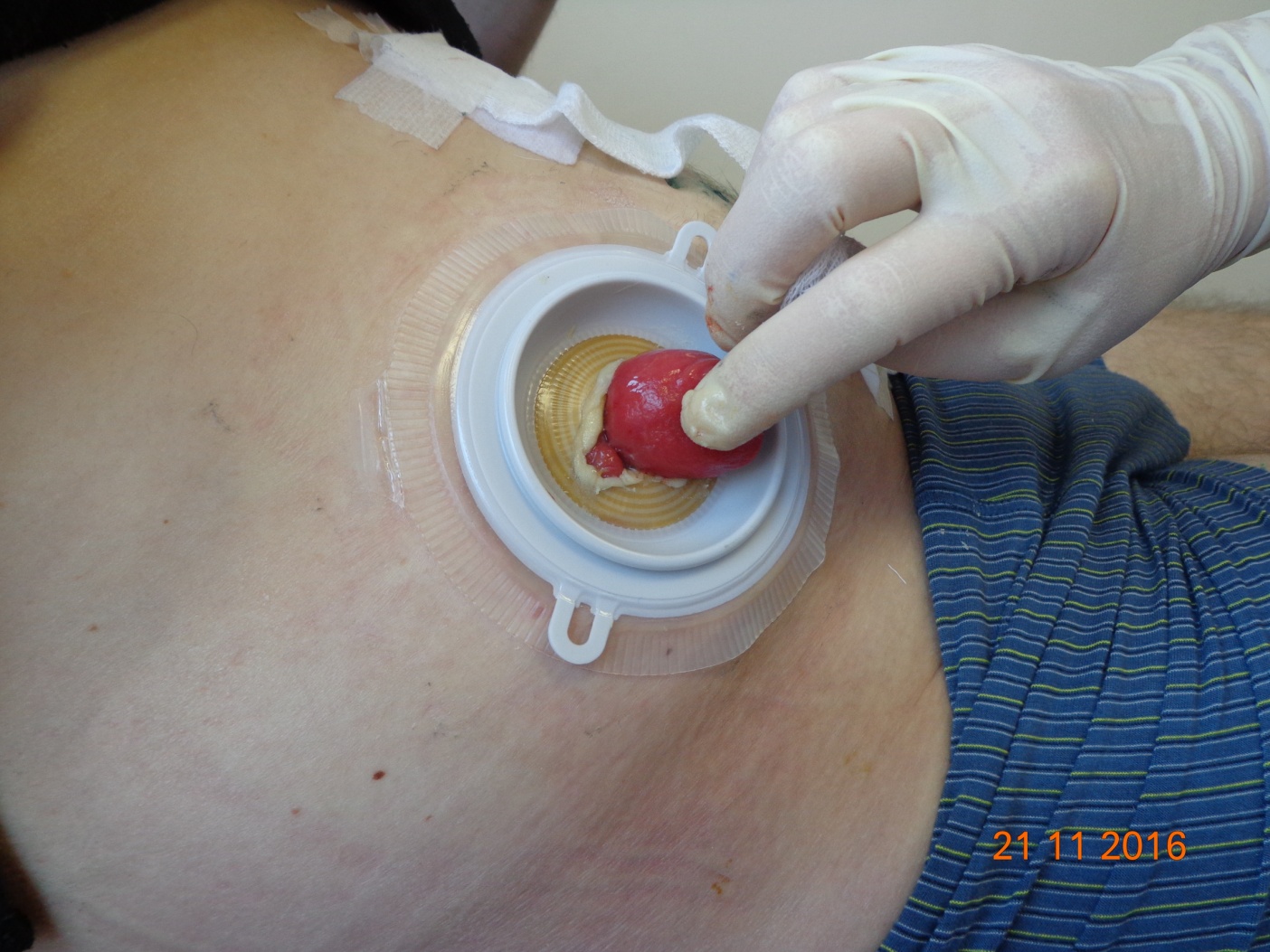 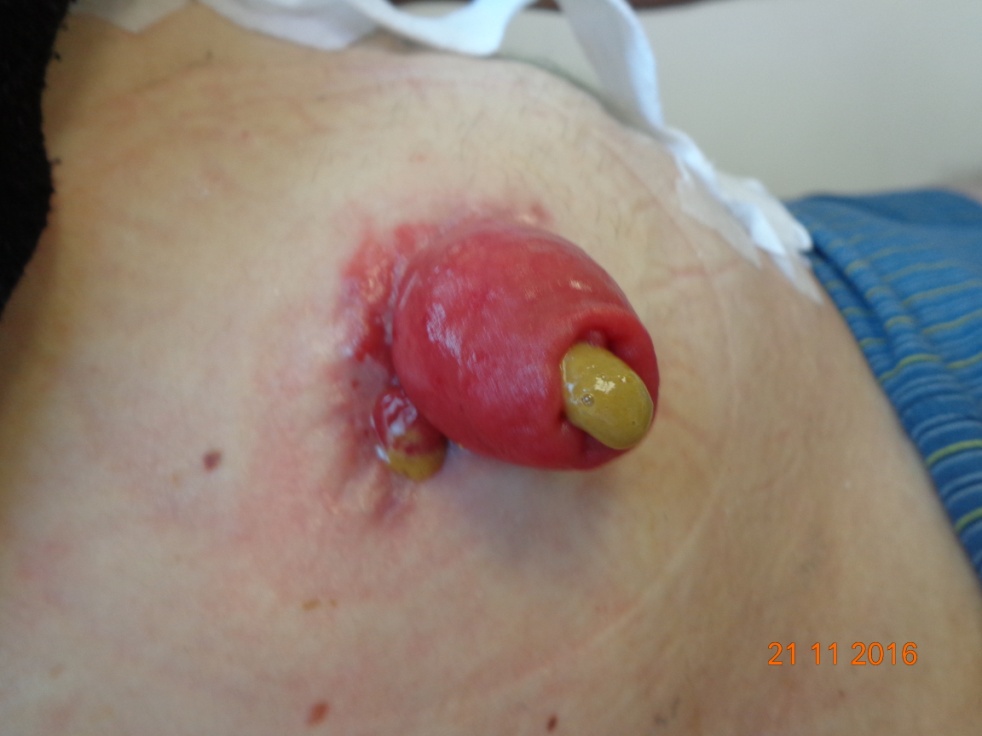 Свищ                                                      Отверстие, вырезанное с учетом свищаРисунок 1.Для улучшения герметичности пластины после вырезания отверстия и снятия защитного покрытия следует нанести пасту герметик по всей окружности отверстия, после чего в положении стоя или сидя приклеить пластину калоприемника, надеть мешок, пластину обязательно дополнительно фиксировать ремнем (рис.2).Что касается продукции, то, из имеющейся у нас в стране, оптимальной является Альтерна Колопласт, 2-х компонентная система. Диаметр фланца должен превышать диаметр стомы не меньше, чем на 1,5-  (т.е. если размер вашей стомы 30мм, то размер фланца пластины Альтерна должен быть , но можно и 60мм).  Целесообразно использовать конвексную пластину с ремнем. см.  рис.2.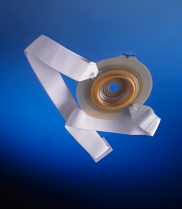 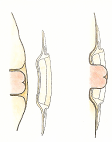 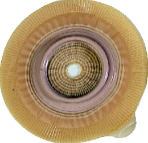 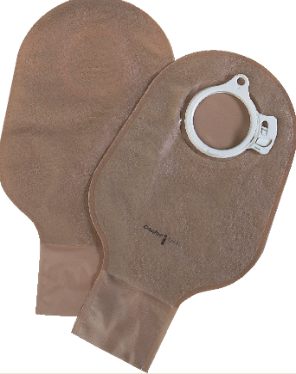 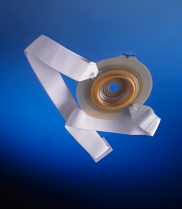 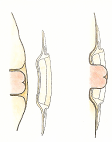 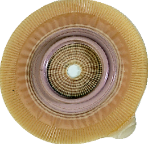 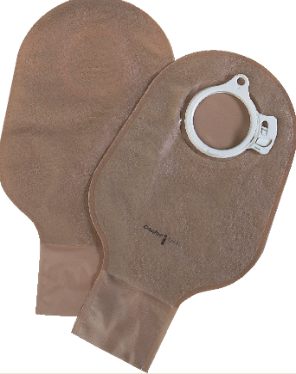 Рисунок 2.Такая пластина обычно применяется при втянутых и плоских стомах. Пристеночный свищ сходен с плоской стомой, поэтому применение конвексной пластины часто бывает эффективным. Желаю успеха.